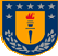 UNIVERSIDAD DE CONCEPCIONDirección de Servicios EstudiantilesUnidad de Salud y Bienestar EstudiantilDECLARACION DE GASTOS E INGRESOS MENSUALES UDECNombre de Jefe de Hogar:   	Parentesco: 		Rut:  	Domicilio:		 Ocupación:		 Ingreso Familiar Real: 	Gastos Familiares:Me hago responsable de la información entregada en este formulario y declaro bajo juramento que es fidedigna.Firma Asistente Social	Firma Estudiante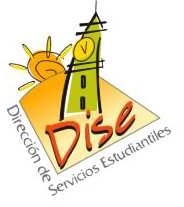 www.udec.cl/dise	dise@udec.clItemMonto MensualObservaciónAlimentaciónÚtiles de AseoArriendo o DividendoServicios Básicos (Luz, Agua, Gas)Tv cable - InternetTeléfonoCalefacción (gas, leña, parafina, etc.)Movilización (transp.público, gasolina, etc)EducaciónSaludCréditos de ConsumoGastos Pensión en período académicoVarios (vestuario, etc.)TOTAL